Smlouva o provedení analýzymeziNárodní technickou knihovnoujako Objednatelem na straně jedné aMoreBrains Cooperative Ltdjako Poskytovatelem na straně druhéSmlouva o provedení analýzyuzavřená podle § 2586 a násl. a § 2358 a násl. zákona č. 89/2012 Sb., občanský zákoník,
 ve znění pozdějších předpisů(„Smlouva“)Smluvní stranyNárodní technická knihovnastátní příspěvková organizace zřízená Ministerstvem školství, mládeže a tělovýchovyse sídlem Technická 6/2710, 160 80 Praha 6IČO: 61387142DIČ: CZ61387142Zastoupená: Ing. Martinem Svobodou, ředitelemID DS: syd69w9(„Objednatel“)aMoreBrains Cooperative Ltdspolečnost založená podle práva Anglie a Walesuse sídlem na adrese Appledram Barns, Birdham Road, Chichester, Anglie, PO20 7EQ, Spojené královstvíIČO:zapsaná v obchodním rejstříku vedeném u Companies House, Cardiff, Wales dne 5. 10. 2020DIČ: GB382 7370 76(„Poskytovatel“)(Objednatel a Poskytovatel společně „Strany“ a každý z nich samostatně „Strana“)PreambuleObjednatel má v úmyslu v rámci projektu CARDS (Czech Academic and Research Discovery Services), registrační číslo projektu: CZ.02.01.01/00/22_004/0004342, nechat vypracovat cost-benefit analýzu týkající se vybraných perzistentních identifikátorů („PIDs“) v systémech výzkumných institucí a vysokých škol v České republice. Analýza se bude prioritně zabývat identifikátory DOI (pro publikace a datové sady) a ORCID iD. Případné další PIDs budou určeny v rámci stanovení metodologie celé analýzy. Účelem analýzy je nezávisle vyhodnotit a kvantifikovat reálný přínos využívání vybraných PIDs v prostředí českého VaVaI (jak je definován níže) a potenciální přínos při dalším rozšiřování využití PIDs v porovnání s náklady na centralizovanou podporu jejich využití, která je součástí projektu CARDS realizovaného Objednatelem.  Objednatel zahájil postupem mimo zadávací řízení v souladu s ustanovením § 31 ZZVZ výběrové řízení na veřejnou zakázku malého rozsahu ve smyslu § 27 písm. a) ZZVZ s názvem „Zpracování cost-benefit analýzy využití vybraných perzistentních identifikátorů“(„Veřejná zakázka“), jejímž předmětem je vypracování cost-benefit analýzy týkající se vybraných perzistentních identifikátorů (dále PIDs) v systémech výzkumných institucí a vysokých škol v České republice.Poskytovatel předložil Objednateli dne 15. 2. 2024 svou nabídku na Veřejnou zakázku („Nabídka na Veřejnou zakázku“), kterou Objednatel vyhodnotil jako ekonomicky nejvýhodnější ze všech hodnocených nabídek podaných v rámci Veřejné zakázky. Objednatel se rozhodl realizovat Veřejnou zakázku prostřednictvím Poskytovatele a Poskytovatel je ochoten se na realizaci podílet v souladu s podmínkami stanovenými v této Smlouvě a zadávacími podmínkami předmětné Veřejné zakázky. Ustanovení této Smlouvy je třeba vždy vykládat v souladu se zadávacími podmínkami předmětné Veřejné zakázky tak, aby byl co nejvíce naplněn účel Veřejné zakázky.Poskytovatel se seznámil se záměrem Objednatele, disponuje dostatečným počtem zkušeností a odborných znalostí k tomu, aby mohl Objednateli poskytnout požadované služby spočívající zejména v provedení cost-benefit analýzy PIDs a poskytování doprovodných konzultací, a to v rozsahu a za podmínek dle této Smlouvy.Definice a výklad pojmůNíže uvedené pojmy mají význam definovaný v tomto Článku 1.1 s tím, že v textu Smlouvy jsou uvedeny vždy s velkým počátečním písmenem:„Akceptační kritéria“ znamenají podmínky anebo vlastnosti výstupu provádění Plnění, která musí být splněna, aby byl výstup Plnění Objednatelem převzat a takový výstup Plnění byl proveden, přičemž Akceptační kritéria jsou uvedena v:těle Smlouvy;Příloze č. 1 [Požadavky na Analýzu];prokazatelné dohodě Stran; neboneobsahuje-li ani jeden z výše uvedených dokumentů/dohody v uvedeném pořadí přednosti kritéria týkající se konkrétního výstupu Plnění, pak se jedná o vlastnosti, které musí výstup Plnění mít, aby byl plně způsobilý sloužit svému účelu, a dále vlastnosti pro takový výstup na trhu obvyklé;„Akceptační protokol“ má význam uvedený v Článku 5.5;„Akceptační řízení“ má význam uvedený v Článku 5.1;„Analýza“ má význam uvedený v Článku 2.1„Autorské dílo“ znamená dílo ve smyslu § 2 Autorského zákona;„Autorský zákon“ znamená zákon č. 121/2000 Sb., o právu autorském, o právech souvisejících s právem autorským a o změně některých zákonů (autorský zákon), ve znění pozdějších předpisů;„Cena“ má význam uvedený v Článku 3.1;„Cena za II. fázi Analýzy“ má význam v Článku 3.11;„Databáze“ znamená databázi ve smyslu § 88 Autorského zákona a jakoukoliv nechráněnou databázi;„DPH“ znamená daň z přidané hodnoty ve smyslu Zákona o DPH;„Důvěrné informace“ má význam uvedený v Článku 7;„Faktura“ má význam uvedený v Článku 3.4;„Harmonogram“ má význam uvedený v Článku 2.2;„Index“ má význam uvedený v Článku 3.11;„Insolvenční zákon“ znamená zákon č. 182/2006 Sb., o úpadku a způsobech jeho řešení (insolvenční zákon), ve znění pozdějších předpisů;„IT prostředí Objednatele“ znamená pro účely této Smlouvy hardware ve vlastnictví Objednatele a software, ve vztahu, k němuž je Objednatel nositelem autorských práv, nebo hardware a software užívaný Objednatelem na základě jiného právního titulu, než je tato Smlouva (např. licence);„Kontaktní osoby“ má význam uvedený v Článku 11.1;„Nařízení“ znamená nařízení Evropského parlamentu a Rady (EU) 2016/679 o ochraně fyzických osob v souvislosti se zpracováním osobních údajů a o volném pohybu těchto údajů a o zrušení směrnice 95/46/ES (obecné nařízení o ochraně osobních údajů), CELEX: 32016R0679;„Občanský zákoník“ znamená zákon č. 89/2012 Sb., občanský zákoník, ve znění pozdějších předpisů;„Objednatel“ má význam uvedený na titulní straně této Smlouvy;„Osobní údaje“ znamená osobní údaje ve smyslu Nařízení včetně zvláštních kategorií osobních údajů ve smyslu článku 9 Nařízení a rozsudků ve smyslu článku 10 Nařízení;„PIDs“ má význam uvedený v bodu (A) Preambule;„Plnění“ znamená Analýzu a jakékoliv další plnění dle této Smlouvy, zejména plnění, které není ve Smlouvě výslovně uvedeno, ale Poskytovatel jako odborník v oboru ví anebo by měl vědět, že je nezbytné je provést;„Poskytovatel“ má význam uvedený na titulní stráně této Smlouvy;„Právo výkonu“ znamená právo výkonu veškerých autorských majetkových práv k veškerým Autorským dílům a Databázím vytvořeným na zakázku pro Objednatele, a to ve všech formách vyjádření včetně strojového i zdrojového kódu. Právo výkonu se rovněž vztahuje na jakékoliv konfigurace, změny, úpravy a customizace těchto Autorských děl a Databází;„Realizační tým“ znamená osoby, které Objednateli prokázaly splnění požadavků na vzdělání, odbornou způsobilost a další předpoklady dle zadávací dokumentace Veřejné zakázky;„Smlouva“ znamená tuto Smlouvu uzavřenou mezi Stranami;„VaVaI“ znamená informační systém určený pro vyhledávání ve veřejně přístupných údajích Informačního systému výzkumu, experimentálního vývoje a inovací;„Veřejná zakázka“ má význam uvedený v bodě (B) Preambule této Smlouvy;„Vnitřní předpisy“ znamená předpisy bezpečnosti a ochrany zdraví při práci a jiné vnitřní předpisy závazné pro zaměstnance Objednatele, s nimiž Objednatel Poskytovatele skutečně seznámil;„Výhradní licence“ představuje výhradní oprávnění (licenci, resp. podlicenci) k výkonu práva užít Autorská díla a k výkonu práva vytěžovat a zužitkovat Databáze vytvořené na zakázku pro Objednatele, a to v územně a množstevně neomezeném rozsahu a všemi známými způsoby užití, k jakémukoliv účelu, a to na celou dobu trvání majetkových práv autora, a k postoupení (zcela anebo z části) nebo poskytnutí oprávnění tvořících součást této licence (podlicenci) zcela nebo zčásti jakékoliv třetí osobě, a to včetně svolení taková Autorská díla a Databáze měnit, upravovat, jinak do nich zasahovat, spojovat s jinými díly a zařazovat je do děl souborných nebo dokončit taková nehotová Autorská Díla a Databáze, to vše i prostřednictvím třetích osob, a to ve všech formách vyjádření včetně strojového i zdrojového kódu. Výhradní licence se rovněž vztahuje na jakékoliv konfigurace, změny, úpravy a customizace těchto Autorských děl a Databází; a„Zákon o DPH“ znamená zákon č. 235/2004 Sb., o dani z přidané hodnoty, ve znění pozdějších předpisů;„ZZVZ“ znamená zákon č. 134/2016 Sb., o zadávání veřejných zakázek, ve znění pozdějších předpisů.Pro výklad této Smlouvy platí následující pravidla: odkazy na „Preambuli“, „Články“ a „Přílohy“ se vykládají jako odkazy na příslušné ustanovení preambule, články a přílohy této Smlouvy; pojmy definované v této Smlouvě v množném čísle mají shodný význam i v jednotném čísle a naopak; Odkazy na „dny“ jsou odkazy na kalendářní dny; odkazy na „pracovní dny“ znamenají odkazy na kterýkoli den, kromě soboty a neděle a dnů, na něž připadá státní svátek nebo ostatní svátek podle platných a účinných právních předpisů České republiky; pojem „listinný“ nebo „listinné“ znamená dokument tištěný na papíře, sešitý způsobem snižujícím možnost rozešití a opatřený vlastnoručními podpisy osob jednajících za jednotlivé Strany; Přílohy k této Smlouvě jsou nedílnou součástí této Smlouvy a odkazy na tuto Smlouvu zahrnují i odkaz na tyto Přílohy.; v případě rozporu mezi textem těla této Smlouvy a jejími Přílohami má přednost text těla této Smlouvy; nadpisy jsou v této Smlouvě použity pouze pro přehlednost a orientaci a pro výklad ustanovení Smlouvy nemají žádný význam.Předmět a účel SmlouvyPředmětem Smlouvy je závazek Poskytovatele:vypracovat pro Objednatele cost-benefit analýzu týkající se vybraných PIDs v souladu a za podmínek stanovených touto Smlouvou, zejména nikoliv však výlučně, v souladu s podmínkami stanovenými v Článku 2 této Smlouvy („Analýza“);poskytovat Objednateli anebo jiné osobě určené Objednatelem konzultace a další obdobné služby ve sjednaném rozsahu, které mohou být nezbytné k naplnění účelu vytvořené Analýzy;a závazek Objednatele zaplatit Poskytovateli za řádně a včas provedené Plnění sjednanou Cenu v rozsahu a za podmínek dle této Smlouvy.Účelem této Smlouvy je vytvoření Analýzy v souladu se Smlouvou tak, aby bylo možné bez dalšího:vyhodnotit a kvantifikovat přínos využívání PIDs v prostředí VaVaI v České republice;vyhodnotit přínos využívání PIDs v budoucnu, a to i vzhledem k možnostem rozšíření používání PIDsPodmínky pro vytvoření AnalýzyAnalýza musí představovat úplný, jednoznačný a určitý podklad, který může být bez dalšího použit pro vyhodnocení potenciálu PIDs, jejich implementace a dalšího použití v prostředí VaVaI, a který bude dostatečně detailní, okomentovaný a srozumitelný pro Objednatele i jakoukoliv třetí osobu s odpovídající odbornou způsobilostí tak, aby Objednatel nebo taková třetí osoba byla objektivně schopná pro Objednatele realizovat využití možného potenciálu PIDs, jejich implementace a podporu pouze na základě provedené Analýzy.Poskytovatel je povinen provést Analýzu ve dvou fázích v souladu s harmonogramem dle Přílohy č. 2 [Harmonogram] (“Harmonogram”). Výstupem provádění Analýzy je dokument nebo více dokumentů v českém a anglickém jazyce v editovatelném elektronickém formátu a v needitovatelné elektronické kopii.V rámci Analýzy Poskytovatel musí splnit a zpracovat Objednatelem požadované položky Analýzy dle Přílohy č. 1 [Požadavky na analýzu], přičemž v každé fázi Analýzy Poskytovatel nejprve vypracuje a postoupí Objednateli do Akceptačního řízení návrh metodologie provádění Analýzy, na základě které zpracuje Analýzu, a které musí být zahrnuty do Analýzy a musejí být zpracovány v souladu, rozsahu a za podmínek dle této Smlouvy a Přílohy č. 1 [Požadavky na analýzu]. Analýza musí být vypracována v souladu s:Smlouvou; aPřílohou č. 1 [Požadavky na analýzu]; atak, aby Analýza byla vytvořena v souladu se všemi aplikovatelnými právními předpisy a na základě Analýzy byl Objednatel nebo jakákoliv třetí osoba na základě výše uvedených dokumentů schopen realizovat budoucí záměry a strategie ohledně podpory PIDs. Obsah jednotlivých dokumentů musí být vykládán v souvztažnosti tak, aby nedocházelo k rozporům mezi jednotlivými dokumenty. V případě, že rozpor je podstatného charakteru (tj. Analýzu nelze řádně provést), Poskytovatel je povinen o této skutečnosti písemně vyrozumět Objednatele a na základě požadavku Objednatele vstoupit do jednání s Objednatelem, jehož výsledkem bude další možný postup, který musí být vždy výhodný pro Objednatele a chránící jeho finanční zájmy.V případě, že by před dokončením Analýzy došlo k úpravě Přílohy č. 1 [Požadavky na analýzu], Objednatel bezodkladně Poskytovateli tuto upravenou verzi předá, přičemž Strany se dohodnou na uzavření dodatku, který bude tuto změnu reflektovat z hlediska obsahového a případné změny Ceny (změnu Přílohy č. 1 [Požadavky na Analýzu] je oprávněn navrhnout pouze Objednatel). Cena PlněníObjednatel se zavazuje zaplatit Poskytovateli za řádně provedené Plnění cenu ve výši 65 000 EUR (slovy: šedesát pět tisíc eur) bez DPH („Cena“).Cena je stanovena jako maximální možná a nepřekročitelná částka, pokud tato Smlouva nestanoví jinak. DPH bude uplatněna ve výši dle právních předpisů platných a účinných ke dni zdanitelného plnění.Cena bude placena ve čtyřech (4) splátkách, a to:zálohovou platbou ve výši 13 000, MAX 20 % CZK/EUR (slovy: třináct tisíc eur) celkové Ceny bez DPH, přičemž nárok na tuto zálohovou platbu, a tedy vystavení příslušné zálohové Faktury Poskytovateli vzniká po podpisu Akceptačního protokolu návrhu metodologie Analýzy v rámci fáze I provádění Analýzy; platbou ve výši 19 500, MAX 30% EUR (slovy: devatenáct tisíc pět set eur) celkové Ceny bez DPH, přičemž nárok na tuto platbu, a tedy vystavení příslušné Faktury Poskytovateli vzniká po podpisu Akceptačního protokolu konečných výstupů Analýzy na konci fáze I provádění Analýzy; zálohovou platbou ve výši 13 000, MAX 20 % CZK/EUR (slovy: třináct tisíc eur) celkové Ceny bez DPH, přičemž nárok na tuto zálohovou platbu, a tedy vystavení příslušné zálohové Faktury Poskytovateli vzniká po podpisu Akceptačního protokolu návrhu metodologie Analýzy v rámci fáze II provádění Analýzy; platbou ve výši 19 500, MAX 30% EUR (slovy: devatenáct tisíc pět set eur) celkové Ceny bez DPH, přičemž nárok na tuto platbu, a tedy vystavení příslušné Faktury Poskytovateli vzniká po podpisu Akceptačního protokolu konečných výstupů Analýzy na konci fáze II provádění Analýzy. Cena nebo její část a případně i jakékoliv další platby plynoucí ze Smlouvy budou hrazeny na základě daňového dokladu – faktury, která musí obsahovat údaje v souladu s § 29 Zákona o DPH, § 435 Občanského zákoníku, označení této Smlouvy a další náležitosti stanovené touto Smlouvou („Faktura“). Vedle zákonem stanovených údajů musí Faktura obsahovat také registrační číslo projektu CARDS.Cena nebo její část bude hrazena přímo na bankovní účet Poskytovatele specifikovaný na Faktuře, nebo na jiný bankovní účet Poskytovatele zveřejněný správcem daně, který bude později písemně oznámený Objednateli a uvedený na Faktuře. Lhůta splatnosti každé Faktury je třicet (30) dnů ode dne doručení Faktury. Faktura se zasílá v elektronické podobě na e-mailovou adresu faktury@techlib.cz a zároveň e-mailovou adresu Kontaktní osoby Objednatele. Připadne-li termín splatnosti na den, který není pracovním dnem, posouvá se termín splatnosti na nejbližší následující pracovní den. Poskytovatel je povinen vystavit Fakturu a doručit ji Objednateli nejpozději do patnácti (15) dnů ode dne, kdy Poskytovateli vzniklo právo na zaplacení příslušné části Ceny, tedy po naplnění příslušných platebních milníků u Analýzy.Přílohou originálu každé Faktury, s výjimkou zálohové Faktury, budou kopie všech relevantních a Objednatelem podepsaných Akceptačních protokolů anebo jakýchkoliv dalších potvrzení ze strany Objednatele.Objednatel má po dobu splatnosti Faktury nárok na posouzení toho, zda je bezchybně vystavena (splňuje podmínky Smlouvy) a splňuje všechny náležitosti daňového dokladu ve smyslu právních předpisů České republiky a na její vrácení, a to i opakovaně, pokud není bezchybně vystavena anebo nesplňuje všechny náležitosti daňového dokladu ve smyslu platných právních předpisů České republiky anebo k ní nebyly přiloženy podklady dle Článku 3.7 Vrácením takové Faktury se lhůta splatnosti a lhůta pro posouzení bezchybnosti Faktury přerušuje a po dodání opravené Faktury začíná běžet lhůta nová. V případě, že Poskytovatel získá v průběhu trvání smluvního vztahu založeného touto Smlouvou rozhodnutím správce daně status nespolehlivého plátce v souladu s ustanovením § 106a Zákona o DPH, uhradí Objednatel daň z přidané hodnoty z poskytnutého plnění – dle § 109a Zákona o DPH – přímo příslušnému správci daně namísto Poskytovatele a následně uhradí Poskytovateli Cenu poníženou o takto zaplacenou daň. Poskytovatel se zavazuje na Faktuře uvést účet zveřejněný správcem daně způsobem umožňujícím dálkový přístup. Je-li na Faktuře vystavené Poskytovatelem uveden jiný účet, než je účet stanovený v předchozí větě, je Objednatel oprávněn zaslat Fakturu pro její nesprávnost zpět Poskytovateli k opravě postupem dle Článku 3.8. Strany se dohodly, že Cena zahrnuje veškeré činnosti, které jsou předmětem této Smlouvy, odměnu za poskytnutí oprávnění dle Článku 6 (Autorská práva), jakož i výdaje a náklady, které Poskytovateli v souvislosti s poskytováním Plnění vzniknou či mohou vzniknout. Strany se souhlasně dohodly, že za účelem poskytování Plnění nebudou poskytovány jakékoliv zálohy, ledaže jsou výslovně uvedeny v této Smlouvě.Inflační doložkaVzhledem k harmonogramu druhé fáze Analýzy se Strany dohodly, že Poskytovatel je oprávněn s účinností od počátku provádění II. fáze Analýzy, zvýšit části Ceny dle Článku 1.1(c)1.1(d) Smlouvy („Cena za II. fázi Analýzy“) způsobem stanoveným níže na základě tzv. indexu spotřebitelských cen, který je každoročně zveřejňován Eurostatem za předchozí kalendářní rok pod názvem „Harmonizovaný index spotřebitelských cen“ pro Evropskou Unii („Index“).Cena za II. fázi Analýzy se zvýší o procentuální hodnotu odpovídající kladné hodnotě Indexu platnou v den počátku provádění II. fáze Analýzy. Bude-li však zveřejněná hodnota Indexu vyšší než 5 %, procentuální hodnota, o níž je možné Cenu za II. fázi Analýzy navýšit, je maximálně 5 %. (Příklad: V případě, že Index bude vyhlášen ve výši 7 %, je Cenu za II. fázi Analýzy možné navýšit o 5 %.) V případě, že bude Index zveřejněný Eurostatem tvořen zápornou hodnotou, pro účely této doložky platí, že Cena za II. fázi Analýzy nebude jakkoliv snížena.Poskytovatel oznámí Objednateli novou výši Ceny za II. fázi Analýzy formou písemné výzvy nejdéle do jednoho (1) měsíce od zveřejnění údajů podle čl. 3.11 Smlouvy ze strany Eurostatu. V případě, že Poskytovatel tuto svou povinnost v dané lhůtě nesplní, jeho nárok na zvýšení Ceny za II. fázi Analýzy dle této doložky zaniká.Pro případ úpravy Ceny za II. fázi Analýzy dle této doložky není třeba uzavírat mezi Stranami dodatek ke Smlouvě a postačí písemné oznámení změněné Ceny za II. fázi Analýzy zaslané Poskytovatelem Objednateli. Pokud by Eurostat přestal v průběhu trvání této Smlouvy vyhlašovat Index anebo by působnost Eurostatu přešla na jiný úřad, zavazují se Strany jednat v dobré víře tak, aby v co nejkratší době po nastání takové skutečnosti uzavřely dodatek k této Smlouvě, kterým nahradí Index obdobným indexem. Obdobným indexem se rozumí takový index, který bude vyhlašován obecně uznávanou autoritou či autoritou, na kterou přešla působnost Eurostatu, bude se vztahovat k věcně obdobnému předmětu, jeho tvorba bude vycházet z obdobných zásad a roční průměrný růst takového indexu (za předchozí období, tak i v budoucnu očekávatelný/očekávaný) bude co nejbližší nahrazovanému Indexu.Měnová doložka pro cenu účtovanou v CZKV případě vstupu České republiky do tzv. Eurozóny, a tedy přijetí eura jako oficiální měny České republiky, bude část Ceny, na kterou vznikne Poskytovateli nárok po přijetí eura jako oficiální měny České republiky, přepočtena dle oficiálního kurzu devizového trhu pro CZK/EUR zveřejněného Českou národní bankou v den, ve kterém vznikl Poskytovateli nárok na zaplacení příslušné části Ceny. V případě, že kurz devizového trhu pro CZK/EUR je v určený den přepočtu stejný nebo nižší než 23,50 CZK / 1 EUR, bude použit přepočtový kurz 23,50 CZK / 1 EUR. Maximální možná částka Ceny celkem však nesmí po takovém přepočtu přesáhnout 2.000.000 CZK, respektive odpovídající částku v eurech přepočtenou dle oficiálního kurzu devizového trhu pro CZK/EUR zveřejněného Českou národní bankou v určený den přepočtu.  Další Podmínky poskytování PlněníPoskytovatel je povinenprovést Plnění se znalostí a péčí, která může být očekávána od Poskytovatele, který má veškeré dostupné požadované znalosti a nejnovější relevantní zkušenosti s prováděním analýz v oblasti výzkumu, vývoje a inovací nebo akademické sféry, akademického publikování, vykazování výsledků vědy či perzistentních identifikátorů;provést Plnění objektivním, nestranným a profesionální způsobem, neovlivněným jakýmkoliv konkrétním jiným obchodním zájmem Poskytovatele či kohokoliv z Realizačního týmu nebo personálu, bez návazností na obdržení jakýchkoli odměn ve spojitosti s plněním této Smlouvy od jiné osoby, než je Objednatel;vykonávat činnost v souladu se Smlouvou a pokyny Objednatele, případně jeho Kontaktních osob. Poskytovatel bude při plnění Smlouvy dodržovat obecně závazné právní předpisy, postupovat podle dohodnutého rozsahu plnění, odevzdávat své výstupy včas a v odpovídající kvalitě, a dále nebude při plnění svých povinností narušovat provoz Objednatele a bude dodržovat Vnitřní předpisy Objednatele, bude-li plnění poskytováno v prostorách Objednatele;pravidelně po dohodě Stran konzultovat provádění Analýzy s Objednatelem. Strany se zavazují poskytovat si vzájemně veškerou možnou součinnost v souvislosti s jakýmkoliv Plněním;neprodleně oznámit písemnou formou Objednateli překážky, které mu brání v plnění předmětu Smlouvy a výkonu dalších činností souvisejících s plněním předmětu Smlouvy, kterou Poskytovatel zjistil, či při vynaložení odborné péče měl a mohl zjistit; v případě, že tak Poskytovatel neučiní, odpovídá za případně vzniklou újmu;umožnit audity ze strany Ministerstva školství, mládeže a tělovýchovy České republiky a poskytovat veškerou k tomu potřebnou součinnost, a to i po zániku této Smlouvy, bez nároku na jakoukoliv odměnu či náhradu nad rámec uhrazené Ceny dle této Smlouvy. K součinnosti minimálně ve stejném rozsahu je Poskytovatel povinen smluvně zavázat všechny své případné poddodavatele; Poskytovatel je povinen provádět Plnění výlučně prostřednictvím členů Realizačního týmu; třetí osoby, tzv. poddodavatelé, kterými se rozumí kterákoli třetí osoba realizující poddodávky pro Poskytovatele v souvislosti s touto Smlouvou, je Poskytovatel oprávněn použít pouze s předchozím písemným souhlasem Objednatele.  Všechny osoby, včetně poddodavatelů, které Poskytovatel při své činnosti dle této Smlouvy použije, musí splňovat veškeré předpoklady vyžadované pro tuto činnost účinnými právními předpisy, musí být bezúhonné a musí být plně seznámeny s důsledky možné trestní odpovědnosti právnických osob. Jakákoliv změna ve složení Realizačního týmu, anebo v osobě poddodavatele, kterého v souladu s touto Smlouvou Objednatel schválil, podléhá předchozímu písemnému schválení Objednatele.Objednatel je povinenbude-li plnění dle této Smlouvy poskytováno v prostorách Objednatele, zajistit Poskytovateli elektrickou energii a připojení k internetu, případně další nezbytné věci po předchozí dohodě Stran. Nesjednají-li Strany jinak, Objednatel není povinen Poskytovateli zajišťovat jakýkoliv SW anebo HW nad rámec IT prostředí Objednatele; Poskytovatele včas informovat o všech organizačních změnách, poznatcích z kontrolní činnosti, či jiných událostech významných pro Plnění.Akceptační řízeníObecná pravidla pro Akceptační řízení. Předání a převzetí Plnění a jeho jednotlivých částí a výstupů, probíhá na základě akceptačního řízení popsaného v tomto Článku 5 (Akceptační řízení), tj. postupným provedením akceptačních procesů a podepsáním Akceptačního protokolu pro Plnění, resp. jeho části a jednotlivé výstupy („Akceptační řízení“). Objednatel je oprávněn pro konkrétní případ stanovit, že určitá část Plnění anebo jeho výstupy nebudou podléhat Akceptačnímu řízení.Akceptační řízení zahrnuje porovnání skutečných vlastností Plnění, resp. jeho částí a výstupů, s příslušnou specifikací dle této Smlouvy, jejich příloh a Akceptačními kritérii.Pro úspěšné provedení a skončení Akceptačního řízení je nutné v každé fázi plnění Analýzy zvlášť splnit následující Akceptační kritéria, zahrnující následující výstupy a činnosti:vytvoření návrhu metodologie provádění Analýzy;vytvoření strukturovaných dat, která byla využita k Analýze včetně dokumentace a      databáze kontaktů institucí, se kterými bude Poskytovatel v kontaktu za účelem provádění Analýzy;vytvoření dokumentace k použité metodologii provádění Analýzy ;vytvoření textové dokumentace Analýzy v českém a anglickém jazyce;prezentace výsledků Analýzy pro vedoucí pracovníky Objednatele v českém nebo anglickém jazyce.Plnění, resp. jakékoliv jeho části a výstupy podléhající Akceptačnímu řízení, je provedeno úspěšným skončením Akceptačního řízení (tj. vyznačením výroku „převzato“ v Akceptačním protokolu), v případě Plnění jako celku úspěšným skončením Akceptačního řízení Plnění jako celku. Každý z výstupů dle Akceptačních kritérií podléhá samostatnému Akceptačnímu řízení, není-li Objednatelem alespoň e-mailem rozhodnuto jinak. Akceptační řízení Plnění jako celku je zahájeno zahájením Akceptačního řízení první části prováděného Plnění a končí podpisem Akceptačního protokolu po skončení Akceptačního řízení poslední části prováděného Plnění.Po provedení Akceptačního řízení se Objednatel i Poskytovatel zavazují podepsat příslušný písemný protokol potvrzující provedení Plnění, resp. jeho části, který je povinen vyhotovit Poskytovatel („Akceptační protokol“), jehož vzorové znění tvoří Přílohu č. 4 této Smlouvy. Akceptační protokol musí obsahovat zejména (i) specifikaci Plnění, resp. jeho části, podléhající příslušnému Akceptačnímu řízení; (ii) příslušné výstupy a provedení činností dle Akceptačních kritérií; a (iii) další informace a dokumenty nezbytné pro provedení Akceptačního řízení příslušného Plnění nebo jeho části. Je-li to možné, Poskytovatel se zavazuje Akceptační protokol předložit v den zahájení Akceptačního řízení, tedy v momentě předání příslušného Plnění, resp. jeho části anebo výstupu, Objednateli k provedení Akceptačního řízení.Objednatel je povinen nejpozději do dvaceti (20) pracovních dní po provedení ověření kvality Plnění, resp. jeho části, v rámci Akceptačního řízení, Poskytovateli podepsat Akceptační protokol a schválit příslušné Plnění, resp. jeho část, případně oznámit Poskytovateli vady takového Plnění či jeho části, které brání jeho převzetí a provedení. V případě splnění Akceptačních kritérií je Objednatel povinen vyznačit na Akceptačním protokolu výrok „převzato“. V případě nesplnění Akceptačních kritérií Objednatel vyznačí na Akceptačním protokolu výrok „nepřevzato“ a uvede všechna Akceptační kritéria, která považuje za nesplněná s uvedením, v čem spočívá jejich nesplnění; Objednatel je v tomto případě oprávněn v Akceptačním protokolu stanovit Poskytovateli přiměřené lhůty pro odstranění zjištěných vad a po jejich odstranění, nejpozději ve stanoveném termínu Objednatelem, se Akceptační řízení nepřevzatého Plnění, resp. jeho části, opakuje.Podpisem Akceptačního protokolu s výrokem „převzato“ je příslušná část Plnění akceptována, provedena a dokončena. Akceptací či převzetím Plnění k Akceptačnímu řízení nejsou nijak dotčeny nároky Objednatele z odpovědnosti za vady. Jsou-li výstupy Plnění, resp. jeho části, dokumenty, a nebude-li Objednatelem stanoveno alespoň e-mailem odlišně, Akceptační řízení takových dokumentů bude probíhat následovně: Poskytovatel se zavazuje ještě před zahájením Akceptačního řízení průběžně konzultovat provádění výstupů s Objednatelem a poskytnout mu aktuální pracovní verze dokumentů či jiných výstupů, které je Poskytovatel povinen předávat Objednateli průběžně. Objednatel se zavazuje při průběžných konzultacích Poskytovateli poskytovat nezbytně nutnou součinnost a relevantně a věcně se v přiměřeném rozsahu vyjadřovat k průběžným výstupům Poskytovatele. Pro zamezení pochybnostem však Strany uvádí, že zapojení Objednatele dle předchozí věty má pouze charakter součinnosti a povinností Objednatele není výstupy Poskytovatele samostatně měnit, přepisovat či sepisovat;Poskytovatel se zavazuje předat první verzi dokumentu Objednateli, včetně souvisejícího Akceptačního protokolu, tak, aby došlo k jeho provedení a převzetí ve lhůtě stanovené v Harmonogramu anebo ve lhůtě určené dohodou Stran a pokud není určena, pak aby mohlo dojít včas ke skončení Akceptačního řízení. Dnem zaslání první verze dokumentu Kontaktní osobě Objednatele je zahájeno Akceptační řízení příslušného dokumentu bez nutnosti předchozího upozornění.Autorská právaK okamžiku vytvoření Autorského Díla nebo Databáze obsažené v Plnění, Poskytovatel postupuje Objednateli Právo výkonu a Objednatel toto Právo výkonu přijímá. Tato ustanovení se uplatní rovněž ke všem případným pozdějším verzím (aktualizacím) takových Autorských děl a Databází a k veškerým vývojovým fázím Autorských děl a Databází, a to od okamžiku jejich vzniku.Odměna za postoupení Práva výkonu je zahrnuta v Ceně. Objednatel není povinen Právo výkonu využít. Licence k Autorským dílům a Databázím vytvořeným na zakázku. Ukáže-li se postoupení Práva výkonu dle článku 6.1 jako neplatné, byť zčásti, nebo pro Poskytovatele objektivně, i při vynaložení veškerého úsilí, nerealizovatelné, v rozsahu takové neplatnosti či nerealizovatelnosti (aniž by tím byly dotčeny nároky Objednatele z vady takového neplatného postoupení Práva výkonu) Poskytovatel Objednateli uděluje Výhradní licenci. Odměna za Výhradní licenci je zahrnuta v Ceně. Poskytovatel prohlašuje, že oprávněné zájmy autora nemohou být značně nepříznivě dotčeny tím, že Objednatel nebude Výhradní licenci vůbec či zčásti užívat. Bez ohledu na tuto skutečnost Strany tímto sjednávají, že právo Poskytovatele na odstoupení dle § 2378 Občanského zákoníku není Poskytovatel oprávněn uplatnit před uplynutím deseti (10) let od udělení Výhradní licence. Udělení Výhradní licence třetí osobou. Pro všechny případy, ve kterých nemůže Poskytovatel z objektivních důvodů nezávisejících na jeho vůli sám udělit Objednateli oprávnění v rozsahu Výhradní licence k Autorskému dílu či Databázi vytvořeným na zakázku pro Objednatele v rámci Plnění, resp. jeho části anebo jednotlivého výstupu, Poskytovatel zajistí, že třetí osoba, jež vykonává majetková práva k příslušnému Autorskému dílu, resp. práva pořizovatele Databáze, udělí Objednateli bezúplatně Výhradní licenci, a to tak, že příslušné oprávnění bude Objednateli uděleno v písemně formě nejpozději v den předání příslušného výstupu Plnění, jehož součástí je Autorského dílo či Databáze k Akceptačnímu řízení. V případě, že z objektivních důvodů nelze udělit Výhradní licenci, zajistí Poskytovatel udělení nevýhradní licence. Nebude-li Objednateli v den předání takového Plnění, resp. jeho výstupu, předloženo v písemné formě udělení oprávnění třetí osobou dle předchozí věty, znamená to, že příslušná oprávnění udělil Objednateli Poskytovatel dle předcházejících Článků Smlouvy. Obecně k poskytnutým oprávněním. Pro zamezení pochybnostem Poskytovatel dále prohlašuje a zavazuje se zajistit ve vztahu k postoupenému Právu výkonu a udělené Výhradní licenci anebo nevýhradní licenci, že:Objednatel bude mimo jiné oprávněn (i) měnit, zkoumat, zpětně odvozovat, rozebírat, sestavovat nebo jiným způsobem upravovat, případně překládat veškerá Autorská díla a Databáze, jejich názvy, označení autora a jakékoli jiné údaje týkající se označení příslušného Autorského díla a Databáze, (ii) spojovat nebo užívat veškerá Autorská díla a Databáze společně s jakýmikoli jinými díly, materiálem, produkty nebo jinými předměty duševního vlastnictví a zařazovat veškerá Autorská díla a Databáze do jakýchkoli děl souborných, (iii) rozšiřovat, pronajímat, půjčovat, vystavovat, sdělovat veřejnosti a jiným způsobem užívat veškerá Autorská díla a Databáze, aniž by byl povinen uvádět autora kteréhokoli příslušného Autorská díla a (iv) svým vlastním jménem a na svůj vlastní účet vykonávat Právo výkonu a Výhradní licenci v rozsahu dle této Smlouvy, a to ke všem Autorským dílům a Databázím.Právo výkonu a Výhradní licence jsou libovolně postupitelné na další osoby. Poskytovatel výslovně uděluje souhlas k případným dalším postoupením Práva výkonu a Výhradní licence a prohlašuje, že žádný další souhlas Poskytovatele anebo jiných třetích osob k těmto postoupením není potřeba.Poskytovatel prohlašuje, že s ohledem na povahu výnosů z udělených oprávnění dle tohoto Článku 6 (Autorská práva) nemohou vzniknout podmínky pro uplatnění ustanovení § 2374 Občanského zákoníku, tedy že odměna za jejich udělení nemůže být ve zřejmém nepoměru k zisku z využití takových oprávnění a významu příslušného Autorského díla pro dosažení takového zisku. Objednatel není povinen kterékoliv z udělených oprávnění využít. Strany se dohodly, že bude-li z jakéhokoliv důvodu nezbytné nebo účelné určit výši odměny za poskytnutí oprávnění dle tohoto Článku 6 (Autorská práva), pak Strany prohlašují, že taková odměna činí 10 % (deset procent) z Ceny připadající na příslušné Plnění. V případě porušení povinnosti dle tohoto Článku 6 (Autorská práva) ze strany Poskytovatele je Poskytovatel povinen nahradit Objednateli veškerou vzniklou újmu včetně nákladů na právní zastoupení v rámci případného soudního řízení.Poskytovatel je povinen provést veškeré Plnění bez právních vad. Poskytovatel ve všech případech odpovídá za případné porušení práv duševního vlastnictví třetích osob Objednatelem v důsledku řádného užívání všech výstupů dle této Smlouvy. V případě, že k jakémukoliv výstupu této Smlouvy uplatní právo jakákoliv třetí osoba, zavazuje se Poskytovatel nahradit Objednateli veškerou újmu takto způsobenou, jakož i náklady vynaložené na obranu práv Objednatele. Poskytovatel se v takovém případě dále zavazuje na svůj náklad poskytnout Objednateli veškerou možnou součinnost k ochraně jeho práv.Důvěrné informaceStrany jsou povinny utajit veškeré informace, které se dozvěděly v rámci uzavírání a plnění této Smlouvy, a informace, materiály, soubory nebo jiné dokumenty, které si sdělí nebo jinak vyplynou z plnění Smlouvy („Důvěrné informace“). Důvěrné informace jsou pro účely této Smlouvy považovány za obchodní tajemství Stran dle § 504 Občanského zákoníku. Tím nejsou dotčeny povinnosti Stran stanovené obecně závaznými právními předpisy pro nakládání s informacemi označenými těmito předpisy za důvěrné. Strany se dohodly, že nesdělí Důvěrné informace třetí straně a přijmou taková opatření, která znemožní přístup k Důvěrným informacím třetím osobám. Ustanovení předchozí věty se nevztahuje na Důvěrné informace:které byly v době jejich zveřejnění všeobecně známými;které se staly nebo stanou všeobecně známými či dostupnými jinak než porušením povinností Stran, jejich poddodavatelů, poradců nebo konzultantů vyplývajících z této Smlouvy;které byly zveřejněny na základě povinnosti dané obecně závaznými právními předpisy nebo na základě pravomocného soudního rozhodnutí nebo pravomocného rozhodnutí orgánů státní správy;k jejichž zveřejnění dala druhá Strana výslovný písemný souhlas.Poskytovatel je oprávněn sdělit Důvěrné informace třetím osobám, které užije k plnění svých povinností vyplývajících z této Smlouvy. Objednatel je oprávněn sdělit Autorská díla a Databáze a umožnit jejich užití třetím osobám, je-li to vhodné k využití jeho oprávnění dle Článku 6 (Autorská práva). Pokud Poskytovatel užije k plnění svých povinností jakékoliv třetí osoby, které seznámí s Důvěrnými informacemi, zajistí, aby takové osoby dodržovaly pravidla ochrany Důvěrných informací alespoň v takovém rozsahu, v jakém jsou chráněny Důvěrné informace dle této Smlouvy, jinak odpovídá za jakoukoliv újmu, která vznikne v souvislosti s porušením povinnosti dle tohoto Článku 7 (Důvěrné informace). V případě, že Strana zjistí, že došlo nebo může dojít k prozrazení, resp. získání Důvěrných informací neoprávněnou osobou, zavazuje se neprodleně informovat o této skutečnosti druhou Stranu a podniknout veškeré kroky potřebné k zabránění vzniku újmy nebo k jejímu maximálnímu omezení, pokud se Strany nedohodnou jinak.Poskytovatel je oprávněn uvést referenci o předmětu plnění této Smlouvy v referenčních listinách, a to včetně uvedení názvu a loga Objednatele. Poskytovatel bude při uvedení reference brát v potaz dobré jméno Objednatele a nebude sdělovat více, než je bezpodmínečně nutné pro popsání předmětu plnění této Smlouvy. Ochrana osobních údajůBudou-li údaje, ke kterým Poskytovatel získá přístup v souvislosti s Plněním mít povahu Osobních údajů, je Poskytovatel povinen o tomto informovat Objednatele, přijmout veškerá opatření k tomu, aby nemohlo dojít k neoprávněnému nebo nahodilému přístupu k těmto Osobním údajům, jejich změně, zničení či ztrátě, neoprávněným přenosům či jinému zneužití, a na základě žádosti Objednatele do deseti (10) pracovních dnů uzavřít s Objednatelem smlouvu o zpracování Osobních údajů dle požadavků Nařízení, případně dalších aplikovatelných předpisů. Práva z vadného plněníPoskytovatel uděluje Objednateli záruku za jakost Analýzy a všech jejích částí po dobu dvou (2) let ode dne provedení a akceptace celé Analýzy, tj., obou jejích fází v souladu s touto Smlouvou. Poskytovatel odpovídá za vady zjevné, skryté i právní, které má Analýza v době akceptace Objednatelem, a dále za ty, které se na něm vyskytnou v záruční době dle tohoto Článku 9.1, a zavazuje se, vedle dalších nároků Objednatele, je bezplatně a bezodkladně odstranit. Za vadu se považuje také (nad rámec Občanského zákoníku) jakákoliv nepřesnost, nejasnost nebo věcná nesprávnost, která by způsobovala nesoulad Analýzy se Smlouvou a jejími Přílohami, zejména Přílohou č. 1 [Požadavky na Analýzu].Poskytovatel je odpovědný za formální, ekonomickou a věcnou správnost zpracované Analýzy. Poskytovatel neodpovídá za vady, pokud byly způsobeny zásahem do Analýzy po jejím provedení ze strany Objednatele nebo jím pověřené osoby. Objednatel je povinen podat Poskytovateli zprávu o výskytu vady kdykoliv v průběhu záruční doby dle Článku 9.1, a to v písemné formě anebo e-mailem s uvedením konkretizace vytýkaných vad a preferovaným způsobem jejich odstranění. Práva z vadného plnění nevylučují nárok Objednatele na náhradu újmy dle Článku 10 (Odpovědnost za újmu). Odpovědnost za újmuPojem újma znamená vždy újmu na jmění (škodu) ve smyslu § 2894 odst. 1 Občanského zákoníku a dále vždy i nemajetkovou újmu ve smyslu § 2894 odst. 2 Občanského zákoníku (Strany tímto výslovně ujednávají povinnost Stran odčinit nemajetkovou újmu v případech porušení povinností dle této Smlouvy).Každá ze Stran je povinna nahradit druhé Straně újmu způsobenou jejím porušením této Smlouvy, a v souladu s obecně závaznými právními předpisy a touto Smlouvou. Případná újma bude nahrazena v penězích. Poskytovatel bere na vědomí, že pokud neuvědomí Objednatele o jakékoli hrozící či vzniklé újmě a neumožní tak Objednateli, aby učinil kroky k zabránění vzniku újmy či k jejímu zmírnění, má Objednatel proti Poskytovateli nárok na náhradu újmy, která tím Objednateli vznikla. Poskytovatel nahradí Objednateli újmu případně vzniklou na základě ztráty či poškození dat v důsledku činnosti Poskytovatele, a to vše včetně regresní náhrady případných přiznaných nároků třetích osob vůči Objednateli. To neplatí, došlo-li k daným důsledkům výhradně činností Objednatele nebo osob Objednatelem pověřených, případně jiných Poskytovatelů Objednatele.Žádná ze Stran není povinna k náhradě případné újmy, která vznikne druhé Straně v souvislosti s plněním této Smlouvy, pokud tato bude způsobena okolnostmi vylučujícími povinnost k náhradě újmy ve smyslu § 2913 odst. 2 Občanského zákoníku. Je-li některé ze Stran zabráněno plnit své povinnosti z důvodu existence okolnosti vylučující povinnost k náhradě újmy, je tato Strana povinna oznámit bez zbytečného odkladu druhé Straně tuto skutečnost.Za okolnosti vylučující povinnost k náhradě újmy se však nepokládají okolnosti, jež vyplývají z osobních nebo hospodářských poměrů povinné Strany, a dále překážky plnění, které byla příslušná Strana povinna překonat nebo odstranit podle této Smlouvy, obchodních zvyklostí nebo obecně závazných právních předpisů, jakož i okolnosti, které se projevily až v době, kdy povinná Strana již byla v prodlení. Komunikace Stran, Kontaktní osoby Veškerá komunikace Stran na základě této Smlouvy, bude probíhat prostřednictvím kontaktních osob, resp. jejich stanovených zástupců, uvedených v Příloze č. 3 [Kontaktní osoby] („Kontaktní osoby“). Pro zamezení jakýmkoliv pochybnostem se Strany dohodly, že Kontaktní osoba Objednatele, resp. její zástupce, je zejména oprávněna jménem Objednatele zasílat Poskytovateli pokyny týkající se provádění Analýzy, udělovat Poskytovateli pokyny k řádnému splnění jeho povinností a k veškeré komunikaci s Poskytovatelem; v obdobném rozsahu je oprávněna jednat rovněž Kontaktní osoba Poskytovatele, resp. její zástupce.Obsah Přílohy č. 3 [Kontaktní osoby] může být Stranami měněn bez nutnosti uzavření dodatku k této Smlouvě, a to písemným oznámením o změně Přílohy č. 3 [Kontaktní osoby] doručeným druhé Straně, a to i prostřednictvím elektronické komunikace. Sankční ujednání Strany sjednávají následující smluvní pokuty:poruší-li Strana důvěrnost informací podle Článku 7 (Důvěrné informace), má druhá Strana právo na zaplacení smluvní pokuty ve výši [4.000 EUR (slovy: čtyři tisíce euro) / 100.000 CZK (slovy: sto tisíc korun českých)] za každé jednotlivé porušení povinnosti;poruší-li Poskytovatel svoji povinnost provést Analýzu v souladu s Článkem 2.1 anebo Článkem 2.3, Objednatel je oprávněn po Poskytovateli požadovat uhrazení smluvní pokuty ve výši [4.000 EUR (slovy: čtyři tisíce euro) / 100.000 CZK (slovy: sto tisíc korun českých)], a to za každý jednotlivý případ porušení uvedené povinnosti;poruší-li Poskytovatel svoji povinnost řádně a včas provést Analýzu dle Harmonogramu, Objednatel je oprávněn po Poskytovateli požadovat uhrazení smluvní pokuty ve výši 40 EUR (slovy: čtyřicet euro) / 1.000 CZK (slovy: tisíc korun českých)], za každý započatý den prodlení až do řádného splnění této povinnosti.Zaplacením smluvních pokut dle této Smlouvy není dotčeno právo Stran na náhradu újmy v plném rozsahu.Smluvní pokuta je splatná do čtrnácti (14) dnů ode dne doručení písemné výzvy k jejímu uhrazení. Objednatel je oprávněn započíst nárok na zaplacení smluvní pokuty na nárok Poskytovatele na zaplacení Ceny nebo jakékoliv její části, a to i před uplynutím doby splatnosti příslušné smluvní pokuty. účinnost a ukončení smlouvyÚčinnost. Tato Smlouva nabývá platnosti okamžikem jejího podpisu poslední ze Stran. Tato Smlouva nabývá účinnosti dnem uveřejnění prostřednictvím registru smluv dle zákona č. 340/2015 Sb., o zvláštních podmínkách účinnosti některých smluv, uveřejňování těchto smluv a o registru smluv (zákon o registru smluv), ve znění pozdějších předpisů. Uveřejnění v registru smluv zajistí Objednatel.Zánik smluvního vztahu. Smluvní vztah založený touto Smlouvou zaniká listinnou dohodou Stran nebo odstoupením od Smlouvy v listinné podobě v případech uvedených níže v této Smlouvě.Strany sjednávají, že vznikne-li Objednateli nárok na odstoupení od této Smlouvy, může podle své volby odstoupit od Smlouvy v celém rozsahu či jen od některé části Plnění určené Objednatelem. Strany se dohodly na vyloučení použití § 1978 odst. 2 Občanského zákoníku, který stanoví, že marné uplynutí dodatečné lhůty stanovené k plnění může mít za následek odstoupení od této Smlouvy bez dalšího. Poskytovatel nemá právo odstoupit od této Smlouvy v případě nevhodných příkazů Objednatele či poskytnutí nevhodné věci Objednatelem dle § 2595 Občanského zákoníku.Odstoupení od Smlouvy Objednatelem. Objednatel je oprávněn odstoupit od této Smlouvy, v případě, že:Poskytovatel je v prodlení s jakoukoliv částí Plnění déle než třicet (30) dnů a nezjedná nápravu ani do čtrnácti (14) dnů od doručení písemného oznámení Objednatele o takovém prodlení;Poskytovatel je v prodlení s jakoukoliv částí Plnění déle než dva (2) měsíce, a to i bez nutnosti zaslání předchozího upozornění;nastane některý ze zákonem stanovených případů a zejména v případech podstatného porušení povinností Poskytovatele stanovených v této Smlouvě, kterými se zejména, nikoliv však výlučně, rozumí, že Poskytovatel je opakovaně v prodlení s Plněním anebo jeho částí anebo porušení důvěrnosti Důvěrných informací;Poskytovatel poruší kteroukoliv svoji povinnost dle této Smlouvy jiným než podstatným způsobem a ve lhůtě třiceti (30) dnů od doručení písemného oznámení Objednatele toto své porušení nenapraví.Odstoupení od Smlouvy Poskytovatelem. Poskytovatel je oprávněn odstoupit od této Smlouvy pouze v případě jejího podstatného porušení, jestliže:Objednatel nezaplatil jakoukoli dlužnou částku za provedení Plnění, tedy Cenu, dle této Smlouvy řádně a včas a toto porušení nenapravil ani do šedesáti (60) dnů ode dne obdržení písemné výzvy k nápravě; neboObjednatel poruší jinou povinnost dle této Smlouvy podstatným způsobem a ve lhůtě čtyřiceti (40) dnů ode dne obdržení písemné výzvy k nápravě toto své porušení nenapraví. Kterákoliv Strana je oprávněna od této Smlouvy odstoupit v případě, že:druhá Strana podá insolvenční návrh jako dlužník ve smyslu § 98 Insolvenčního zákona, nebo insolvenční soud nerozhodne o insolvenčním návrhu na danou Stranu do šesti (6) měsíců od zahájení insolvenčního řízení, nebo insolvenční soud vydá rozhodnutí o úpadku Strany ve smyslu § 136 Insolvenčního zákona; je přijato rozhodnutí o povinném nebo dobrovolném zrušení druhé Strany (vyjma případů sloučení nebo splynutí); aokolnost vylučující povinnost k náhradě újmy kterékoli ze Stran trvá déle než šedesát (60) dnů.Poskytovatel není oprávněn odstoupit od této Smlouvy ve vztahu k části Plnění, za kterou mu již bylo Objednatelem zaplaceno. Přetrvávající ustanovení. Strany sjednávají, že i po ukončení této Smlouvy některým ze způsobů uvedených ve Smlouvě zůstává zachována platnost a účinnost následujících ustanovení Článek 6 (Autorská práva), Článek 7 (Důvěrné informace), Článek 9 (Práva z vadného plnění), Článek 10 (Odpovědnost za újmu), Článek 11 (Komunikace Stran, Kontaktní osoby), Článek 12 (Sankční ujednání), Článek 13 (Účinnost a ukončení Smlouvy), Článek 14 (Rozhodné právo a řešení sporů) a ustanovení tohoto Článku 13.8. Rozhodné právo a řešení sporůSmlouva se řídí a bude vykládána v souladu právním řádem České republiky, zejména Občanským zákoníkem. Strany se dohodly, že obchodní zvyklosti nemají přednost před žádným ustanovením zákona, a to ani před ustanoveními zákona, jež nemají donucující účinky.Strany se zavazují řešit veškeré spory, které mezi nimi mohou vzniknout v souvislosti s prováděním nebo výkladem této Smlouvy jednáním a vzájemnou dohodou. Pokud se nepodaří vyřešit předmětný spor do třiceti (30) dnů ode dne jeho vzniku, může takový spor být předložen jednou ze Stran věcně a místně příslušnému soudu. Strany si tímto sjednávají místní příslušnost obecného soudu Objednatele.Závěrečná ustanoveníTato Smlouva může být měněna nebo zrušena pouze v listinné podobě, a to v případě změn Smlouvy číslovanými dodatky, které musí být podepsány všemi Stranami. Výjimku představuje situace dle Článku 11.2. Je-li nebo stane-li se jakékoli ustanovení této Smlouvy zdánlivým, neplatným či nevymahatelným, nebude to mít vliv na platnost a vymahatelnost ostatních ustanovení této Smlouvy. Strany se zavazují nahradit zdánlivé, neplatné nebo nevymahatelné ustanovení novým ustanovením, jehož znění bude odpovídat úmyslu vyjádřenému původním ustanovením a touto Smlouvou jako celkem.Pro případ uzavírání této Smlouvy a jakýchkoli jejích dodatků Strany vylučují uzavření smluvního závazku tehdy, kdy nedojde k úplné shodě projevů vůle Stran. Poskytovatel potvrzuje, že všechny doložky obsažené v této Smlouvě jsou mu srozumitelné, nejsou pro něj nevýhodné a Smlouva se neodchyluje od obvyklých podmínek ujednávaných v obdobných případech. Poskytovatel není oprávněn postoupit Smlouvu, nebo jakékoliv své pohledávky vůči Objednateli ze Smlouvy na třetí osobu bez předchozího písemného souhlasu Objednatele. Jakékoliv započtení pohledávek Poskytovatele vůči pohledávkám Objednatele může být realizováno pouze na základě předchozího písemného souhlasu Objednatele. Objednatel je oprávněn postoupit Smlouvu, nebo jakékoliv své pohledávky vůči Poskytovateli ze Smlouvy na třetí osobu bez předchozího souhlasu Poskytovatele. Objednatel je oprávněn započíst jakékoliv své pohledávky vůči pohledávkám Poskytovatele bez předchozího souhlasu Poskytovatele.Jestliže kterákoli ze Stran přehlédne nebo promine jakékoliv neplnění, porušení, prodlení nebo nedodržení nějaké povinnosti vyplývající z této Smlouvy, pak takové jednání nezakládá vzdání se takové povinnosti s ohledem na její trvající nebo následné neplnění, porušení nebo nedodržení a žádné takové vzdání se práva nebude považováno za účinné, pokud nebude pro každý jednotlivý případ vyjádřeno písemně.Strany prohlašují, že v současné době neprobíhá ani nehrozí žádné soudní, správní či rozhodčí řízení vůči nim anebo jejich majetku, které by mohlo mít podstatný negativní vliv na jejich podnikání, povinnosti, majetek anebo na řádné plnění Smlouvy.Strany tímto výslovně vylučují aplikaci úpravy obsažené v § 1740 odst. 3, § 1799 a § 1800 Občanského zákoníku na Smlouvu. Poskytovatel na sebe přebírá nebezpečí změny okolností ve smyslu § 1765 odst. 2 a § 2620 odst. 2 Občanského zákoníku.Smluvní strany sjednávají, že Smlouva je podepsána pouze v elektronické podobě, a to v českém a anglickém jazyce. V případě rozporů mezi jazykovými verzemi má přednost verze česká.Nedílnou součástí této Smlouvy jsou následující přílohy: Příloha č. 1: Požadavky na AnalýzuPříloha č. 2: HarmonogramPříloha č. 3: Kontaktní osobyPříloha č. 4: Vzor akceptačního protokoluStrany tímto výslovně prohlašují, že tato Smlouva vyjadřuje jejich pravou a svobodnou vůli, na důkaz čehož připojují níže své podpisy.PŘÍLOHA Č. 1POŽADAVKY NA ANALÝZUPožadavky na analýzuV rámci vypracování Analýzy musí dojít ke zpracování činností a výstupů, uvedené níže v této Příloze. Analýza a od ní odvozená doporučení musí být podložena hodnověrným sběrem / průzkumem dat v souladu s postupy „best practice“ a pravidelně na základě dohody Smluvních stran, minimálně však jednou za dva týdny, pokud se Smluvní nedohodnou jinak, konzultována s příslušnými Kontaktními osobami Objednatele v souladu s touto Smlouvou.Fáze ICíl. Zmapování počátečního stavu využití PIDs v českém prostředí VaVaI na začátku projektu CARDS včetně kvantifikace potenciálu, kam až by bylo možné tento výchozí stav posunout při efektivním využívání PIDs a jejich rozsáhlejší implementaci v systémech předmětných institucí.Požadovaný primární výsledek. Primárním výsledkem první fáze Analýzy bude zmapování úrovně implementace vybraných PIDs v prostředí VaVaI v České republice, konkrétně na výzkumných institucích a vysokých školách. Analýza zároveň poskytne doporučení pro další podporu PIDs po skončení projektu CARDS.Závěry první fáze Analýzy. Závěry první fáze Analýzy budou kvantifikovat potenciál efektivní implementace PIDs. Tyto závěry zohlední Objednatel při realizaci klíčové aktivity 3 projektu CARDS a uplatní ve spolupráci s jednotlivými českými výzkumnými a akademickými institucemi.Poskytovatel provede v rámci vypracování první fáze Analýzy následující dílčí činnosti a výstupy:mapování českého prostředí VaVaI (instituce, projekty, výstupy českého výzkumu, systémy VaVaI);úvodní definice otázek analýzy, návrh a nastavení metodiky, parametrů a oblasti sběru dat;sběr dat o definovaných parametrech českého prostředí VaVaI a o úrovni implementace PIDs v systémech a výzkumných institucích;výpočet/analýza potenciálních úspor pro české prostředí VaVaI - finančních i časových při významnějším rozšířením jednotlivých PIDs a vyšším stupni implementace;analýza dosavadních nákladů a kvalifikovaný odhad finančních nákladů na podporu práce s PIDs pro české prostředí VaVaI v dlouhodobém horizontu;porovnání zjištěných nákladů a potenciálních úspor v prostředí VaVaI; kontrola/revize naměřených a zjištěných dat;pravidelné konzultace s Objednatelem; formulace výsledků, závěrů, rizik a doporučení.Fáze IICíl. Vyhodnocení posunu v užívání PIDs v českém prostředí VaVaI a přínos aktivit centrální podpory práce s PIDs v rámci projektu CARDS.Požadovaný primární výsledek. Primárním výsledkem druhé fáze Analýzy bude vyhodnocení stavu užívání a implementace PIDs na konci projektu CARDS a kvantifikace přínosu podpory implementace PIDs. Výstupy tak budou definovat reálný přínos implementace PIDs v českém prostředí VaVaI a výsledky dosavadního působení centra PID .Poskytovatel provede v rámci vypracování druhé fáze Analýzy následující dílčí činnosti a výstupy:revize rozsahu sledovaných parametrů; případná úprava a zařazení dalších proměnných, avšak s ohledem na způsobilost porovnání výsledků obou měření;sběr dat o definovaných parametrech českého prostředí VaVaI a o úrovni implementace PIDs v systémech a institucích;zhodnocení přínosu nákladů vynaložených v rámci projektu CARDS v průběhu 2023 - 2027 s ohledem na finanční i časové úspory, které investice do PIDs přinesla;opakování analýzy potenciálních úspor pro české prostředí VaVaI na další léta - finančních i časových při další metodické podpoře jednotlivých PIDs Centrem PID a vyšším stupni implementace;pravidelné konzultace s Objednatelem;soupis výsledků s důrazem na rozdíl mezi výchozím a současným stavem;formulace závěrů, dalších doporučení pro další rozvoj podpory PIDs na národní úrovni.Využití AnalýzyPoskytovatel provede Analýzu v souladu s požadavky Objednatele na využití Analýzy, tj., Analýza bude sloužit pro:zmapování počátečního stavu využití PIDs v českém prostředí VaVaI na začátku projektu CARDS;vyhodnocení výsledků a dopadu centralizované finanční, administrativní a metodologické podpory PIDs v průběhu projektu CARDS na české prostředí VaVaI;formulaci dalších plánů a strategií ohledně podpory PIDs po skončení projektu CARDS.PŘÍLOHA Č. 2HARMONOGRAMFÁZE IČasová dotace: 8 měsíců Období zpracování FÁZE I a lhůta pro dodání první fáze Analýzy: 1. únor 2024 až 30. září 2024Předání návrhu metodologie provedení Analýzy k Akceptačnímu řízení: nejpozději do dvou (2) měsíců od účinnosti SmlouvyFÁZE IIČasová dotace: 6 měsíců Období zpracování FÁZE II a lhůta pro dodání druhé fáze Analýzy: 1. únor 2028 až 31. červenec 2028Předání návrhu metodologie provedení Analýzy k Akceptačnímu řízení: nejpozději do dvou (2) měsíců od pokynu Objednatele k zahájení Fáze II AnalýzyPŘÍLOHA Č. 3KONTAKTNÍ OSOBYOBJEDNATELKontaktní osoba:Jméno a příjmení: 	Hana HeringováFunkce: 		vedoucí Národního centra pro perzistentní identifikátory NTKTel.: 		E-mail: 		Zástupce (statutární orgán):Jméno a příjmení: 	Martin SvobodaFunkce: 		ředitel NTKTel.: 		E-mail: 		ID datové schránky Objednatele: syd69w9POSKYTOVATELKontaktní osoba:Jméno a příjmení: 	Fiona MurphyFunkce: 		Spoluzakladatelka, Partnerships & Community DevelopmentTel.: 		E-mail: 		Zástupce (statuární orgán):Jméno a příjmení: 	Josh BrownFunkce: 		Co-founder, Research & StrategyTel.: 		E-mail: 		ID datové schránky Poskytovatele: Neuplatňuje sePŘÍLOHA Č. 4Vzor Akceptačního protokoluSMLUVNÍ STRANYPŘEDMĚT PŘEVZETÍSEZNAM POSKYTNUTÝCH PLNĚNÍVÝSLEDEK AKCEPTAČNÍHO ŘÍZENÍ	[PŘEVZATO / NEPŘEVZATO*]
*Pokud nepřevzato, vyplňte následující:PŘÍPADNÉ DALŠÍ PŘIPOMÍNKYSCHVALOVACÍ TABULKAza Národní technickou knihovnuza MoreBrains Cooperative LtdMísto: Praha, Česká republikaDatum: dle elektronického podpisuMísto: Chichester, Spojené královstvíDatum:  dle elektronického podpisu________________________________________________________________Jméno: Funkce: Jméno: Funkce: 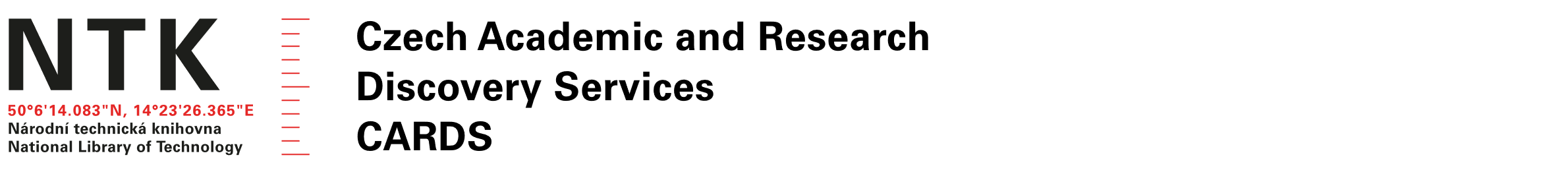 AKCEPTAČNÍ PROTOKOLPROJEKTIdentifikace projektuCzech Academic and Research Discovery Services (CARDS)Registrační čísloCZ.02.01.01/00/22_004/0004342Identifikace veřejné zakázkyZpracování cost-benefit analýzy využití vybraných perzistentních identifikátorůVedoucí projektu za Objednatele[K DOPLNĚNÍ]Zpracovatel protokolu[K DOPLNĚNÍ]Číslo protokolu[K DOPLNĚNÍ]OBJEDNATELOBJEDNATELNázevNárodní technická knihovnaSídloTechnická 2710/6, Praha 6 DejviceIČO61387142Odpovědná osobaIng. Martin SvobodaFunkceŘeditel organizacePOSKYTOVATELPOSKYTOVATELNázev[K DOPLNĚNÍ]Adresa [K DOPLNĚNÍ]IČO[K DOPLNĚNÍ]Odpovědná osoba [K DOPLNĚNÍ]Funkce[K DOPLNĚNÍ]mlouvaSmlouva o provedení analýzy ze dne [K DOPLNĚNÍ]Fáze Analýzy[Fáze I / Fáze II]Akceptační kritérium[DOPLNIT DLE ČL. 6.3 SMLOUVY]Důvod akceptaceDokončení akceptačního kritéria dle čl. [K DOPLNĚNÍ] SmlouvyForma akceptace[K DOPLNĚNÍ, např.: předání dokumentace e-mailem / v listinné podobě / předání nosičů dat atd.]DatumPopis výstupů a provedených činností dle akceptačních kritériíAkceptační kritérium Popis vadyTermín odstranění vadyTyp výstupu Popis připomínky OBJEDNATELJméno a příjmeníDatumPodpisVedoucí projektuOprávněná osoba uvedená ve SmlouvěPOSKYTOVATELJméno a příjmeníDatumPodpisVedoucí projektu Oprávněná osoba uvedená ve Smlouvě